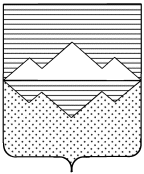 АДМИНИСТРАЦИЯСУЛЕИНСКОГО ГОРОДСКОГО ПОСЕЛЕНИЯСАТКИНСКОГО МУНИЦИПАЛЬНОГО РАЙОНАЧЕЛЯБИНСКОЙ ОБЛАСТИПОСТАНОВЛЕНИЕ___________________________________________________________От  27 сентября 2022  года   № 68                 р.п. Сулея«О создании специальной комиссии по определению границ прилегающих территорий к организациям и (или) объектам территорий, на которых не допускается розничная продажа алкогольной продукции при оказании услуг общественного питания на территории Сулеинского городского поселения»В соответствии со статьей 16 Федерального закона от 22.11.1995 № 171-ФЗ «О государственном регулировании  производства и оборота этилового спирта, алкогольной и спиртосодержащей продукции и об ограничении потребления (распития) алкогольной продукции», пунктом 6 Постановления Правительства Российской Федерации от 23.12.2020 № 2220 «Об утверждении Правил определения органами местного самоуправления границ прилегающих территорий, на которых не допускается розничная продажа алкогольной продукции и розничная продажа алкогольной продукции при оказании услуг общественного питания», Федеральным законом от 06.10.2003 № 131-ФЗ «Об общих принципах организации местного самоуправления в Российской Федерации», Уставом Сулеинского городского поселения,ПОСТАНОВЛЯЮ:Создать специальную комиссию по определению границ прилегающих территорий к организациям и (или) объектам территорий, на которых не допускается розничная продажа алкогольной продукции на территории Сулеинского городского поселенияУтвердить состав специальной комиссии по определению границ прилегающих территорий к организациям и (или) объектам территорий, на которых не допускается розничная продажа алкогольной продукции на территории Сулеинского городского поселения согласно приложению 1.Утвердить Положение о специальной комиссии по определению границ прилегающих территорий к организациям и (или) объектам территорий, на которых не допускается розничная продажа алкогольной продукции на территории Сулеинского городского поселения согласно приложению 2. Постановление опубликовать на официальной странице администрации Сулеинского городского поселения.Настоящее постановление вступает в силу со дня его подписания.Контроль над исполнением настоящего постановления оставляю за собой.  Глава Сулеинского городского поселения                                      В.Г. ГубайдулинаПриложение № 1к постановлению АдминистрацииСулеинского городского поселенияОт 27 сентября 2022 г. № 68СОСТАВ специальной комиссии по определению границ прилегающих территорий к организациям и (или) объектам территорий, на которых не допускается розничная продажа алкогольной продукции на территории Сулеинского городского поселенияГлава Сулеинского городского поселения                 Губайдулина Вероника Габдулловна Юрисконсульт администрации                                    Ряписова Анна СергеевнаСулеинского городского поселения,секретарь комиссииЧлены комиссии:Начальник муниципального казенного учреждения            Баранова Елена Юрьевна«Управление образования» Саткинского муниципального районаДиректор муниципального бюджетного учреждения          Емалитдинова Ольга Евгеньевна«Саткинское архитектурно-градостроительноеуправление» Саткинского муниципального районаГлавный врач государственного бюджетного                       Крохина Ираида Альбертовна учреждения здравоохранения «Районная больницаг. Сатка»Начальник территориального отдела Управления               Васковский Сергей МихайловичРоспотребнадзора по Челябинской области в Саткинском, Ашинском и Катав-Ивановском районахПредставитель индивидуального предпринимателя,                    По согласованиюосуществляющего розничную продажу алкогольнойи спиртосодержащей продукции, в том числе при оказанииуслуг общественного питанияПредставитель юридического лица, осуществляющего               По согласованиюрозничную продажу алкогольной и спиртосодержащей продукции, в том числе при оказании услуг общественного питанияПриложение № 2к постановлению АдминистрацииСулеинского городского поселения От 27 сентября 2022 г. № ___ПОЛОЖЕНИЕ о деятельности специальной комиссии по определению границ прилегающих территорий к организациям и (или) объектам территорий, на которых не допускается розничная продажа алкогольной продукции на территории Сулеинского городского поселения1. Общие положения 1.1. Специальная комиссия по определению границ прилегающих территорий к организациям и (или) объектам территорий, на которых не допускается розничная продажа алкогольной продукции, (далее - Комиссия), является коллегиальным органом, созданным для определения границ прилегающих территорий к организациям и (или) объектам территорий, на которых не допускается розничная продажа алкогольной продукции на территории Сулеинского городского поселения.1.2. Комиссия в своей деятельности руководствуется законодательством Российской Федерации, Челябинской области, муниципальными правовыми актами и настоящим Положением.2. Основные функции Комиссии2.1. Комиссия осуществляет следующие функции:- участвует в рассмотрении проекта муниципального правового акта, в соответствии с которыми планируется первоначальное установление, отмена ранее установленных, увеличение или уменьшение границ прилегающих территорий;- определяет границы прилегающих территорий к организациям и (или) объектам территорий, на которых не допускается розничная продажа алкогольной продукции на территории Сулеинского городского поселения;- определяет способ расчета расстояний от некоторых организаций и (или) объектов до границ прилегающих территорий, на которых не допускается розничная продажа алкогольной продукции;- определяет методику расчета расстояний от некоторых организаций и (или) от объектов до границ прилегающих территорий с учетом конкретных особенностей местности и застройки соответствующих территорий;- вносит предложения о минимальном значении расстояния от некоторых организаций и (или) объектов до границ прилегающих территорий, определяемых органом местного самоуправления;- вырабатывает методики изготовления схем границ прилегающих территорий для каждого объекта в электронном виде и на бумажном носителе;- рассматривает заключения органов государственной власти субъекта Российской Федерации, осуществляющих регулирование в сферах торговой деятельности, культуры, образования и охраны здоровья, уполномоченного по защите прав предпринимателей в субъекте Российской Федерации, а также замечания и предложения на проект муниципального правового акта, представленные членами специальной комиссии, заинтересованными организациями и гражданами;- выносит заключение об одобрении проекта муниципального правового акта либо об отказе в его одобрении;- осуществляет иные полномочия.3. Права Комиссии3.1. Комиссия для решения возложенных на нее задач имеет право:- запрашивать в установленном законодательством Российской Федерации порядке у заинтересованных органов необходимую для деятельности комиссии информацию;- создавать при необходимости рабочие группы из числа членов комиссии для оперативной и качественной подготовки документов и решений по проблемам взаимодействия заинтересованных органов;- вносить на рассмотрение Главы администрации Сулеинского городского поселения предложения по вопросам, относящимся к компетенции комиссии.4. Организация работы комиссии4.1. Состав комиссии утверждается Главой администрации Сулеинского городского поселения.4.2. Председатель комиссии:- руководит деятельностью комиссии и несет ответственность за выполнение возложенных на нее задач;- организует работу комиссии, дает поручения членам комиссии, утверждает повестку дня заседания комиссии;- назначает место и время проведения заседания комиссии;- представляет комиссию по вопросам, относящимся к ее компетенции;- вносит предложения об изменении состава комиссии.4.3. Председатель комиссии вправе перенести очередное заседание или назначить дополнительное.4.4. Заместитель председателя комиссии осуществляет полномочия председателя комиссии в период его отсутствия.4.5. Секретарь комиссии осуществляет организационно-техническое обеспечение деятельности комиссии, не участвуя в принятии решений комиссии.4.6. Секретарь комиссии:- формирует повестки для комиссии;- организует сбор и подготовку материалов к заседаниям комиссии;- информирует членов комиссии о месте, времени проведения и повестке для заседания, обеспечивает их необходимыми справочными материалами;- оформляет протоколы заседаний комиссии.4.7. Заседание комиссии является правомочным, если на нем присутствуют более ½ членов комиссии.4.8. Заседания комиссии проводятся по мере необходимости.4.9. Заключения комиссии оформляются протоколом, который подписывают председатель и секретарь комиссии.4.10. Член Комиссии, не согласный с принятым решением, имеет право в письменном виде изложить свое особое мнение, которое подлежит обязательному приобщению к протоколу заседания Комиссии.       